Есть документ Перенос данныхВ документе зарегистрированы СОТРУДНИКИ и НАЧИСЛЕННАЯ ЗАРПЛАТА ЗА МЕСЯЦ (РЕЗУЛЬТАТ)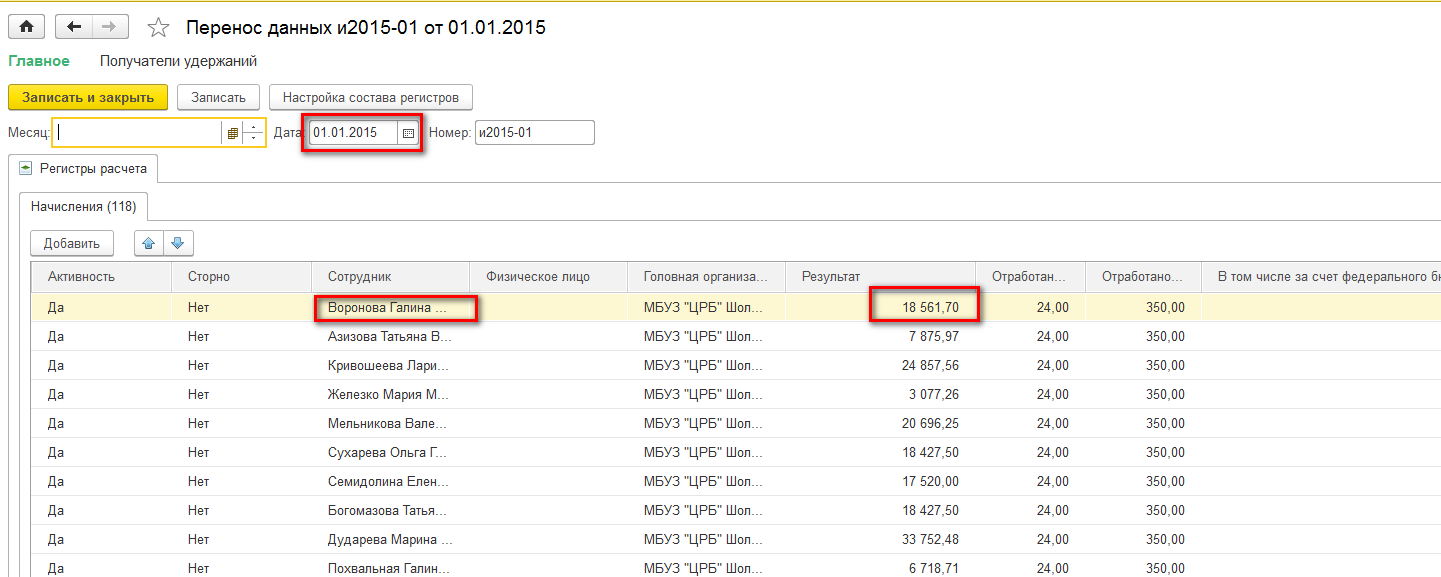 Необходимо сделать так, чтобы результат отработанно дней и часов прописался в вводе данных для расчета среднего заработка для документа ОТПУСК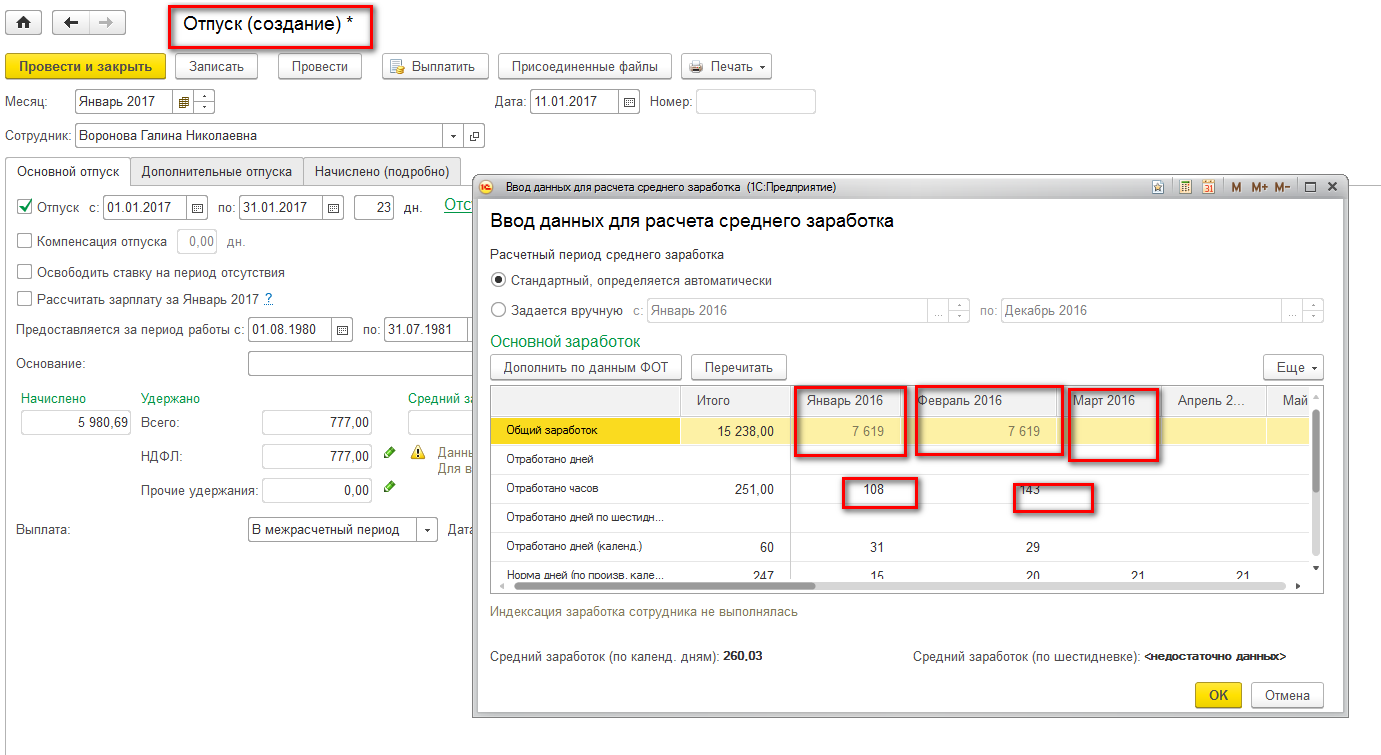 И для документа БОЛЬНИЧНЫЕ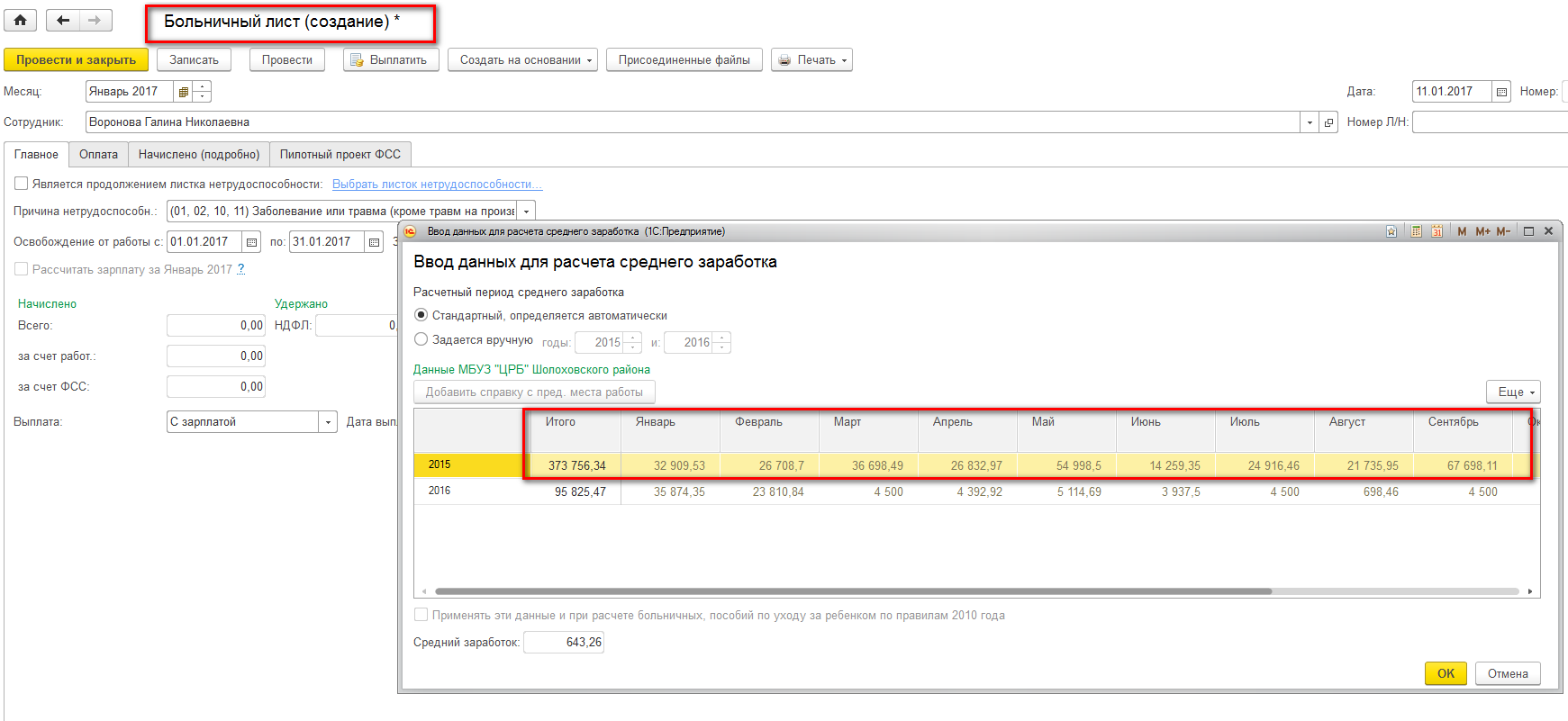 